7. разред-домаћи бр. 5 географија- рок је следећa среда, 29.04. Драги ученици, на ТВ часу је приказана наставна јединица Јужна Америка. На овом блогу имате у презентацијама природне и друштвене карактеристике Јужне Америке. https://egeografija.blogspot.com/2020/04/juzna-amerika.html?fbclid=IwAR1Ovr1-OEhaFwYh5gVZOu9zNwBFMf_X-uFktab5O7XwTFCaKhOM898oS6Y ( ctrl и леви клик да се отвори)Домаћи задатак је да у својој свесци препишете све географске појмове и унесете у нему карту (у недостатку неме карте прецртајте карту Јужне Америке из атласа). Они који не буду могли да отворе презентације, у књизи од 174-185 стр.је лекција, нека извуку најважније појмове из рељефа и хидрографије Јужне Америке.На ТВ часу сте добили домаћи задатак, да у једној табели напишете важне податке везане за Бразил и Аргентину. Час можете поново погледати наhttps://mojaskola.rtsplaneta.rs/show/1412241/531/os7-geografija-juzna-amerika-obrada како би сте прецртали табелу, мада ће се  она  свакако наћи у наставку овог текста. Прецртајте је у свесци, попуните и пошаљите на мејл:  tinageografija@gmail.com  или на facebook профил,Kristina Radosavljevic Za Djake :https://www.facebook.com/profile.php?id=100009402620333 ( ctrl и леви клик да се отвори)Обратите пажњу, на овом профилу могу се наћи разне географске објаве, о природним и друштвеним појавама у свету, које често носе и неко питање за вас, како би сте проверили своје знање.Мала молба: Хемијском оловком и штампаним словима  пишите, како би видљивије било за читање. Хвала!Ово су снимци са занимљивостима везаним ѕа Бразил и Аргентину.https://www.youtube.com/watch?v=JpDdjzbq2lghttps://www.youtube.com/watch?v=LiKW2ruKXfk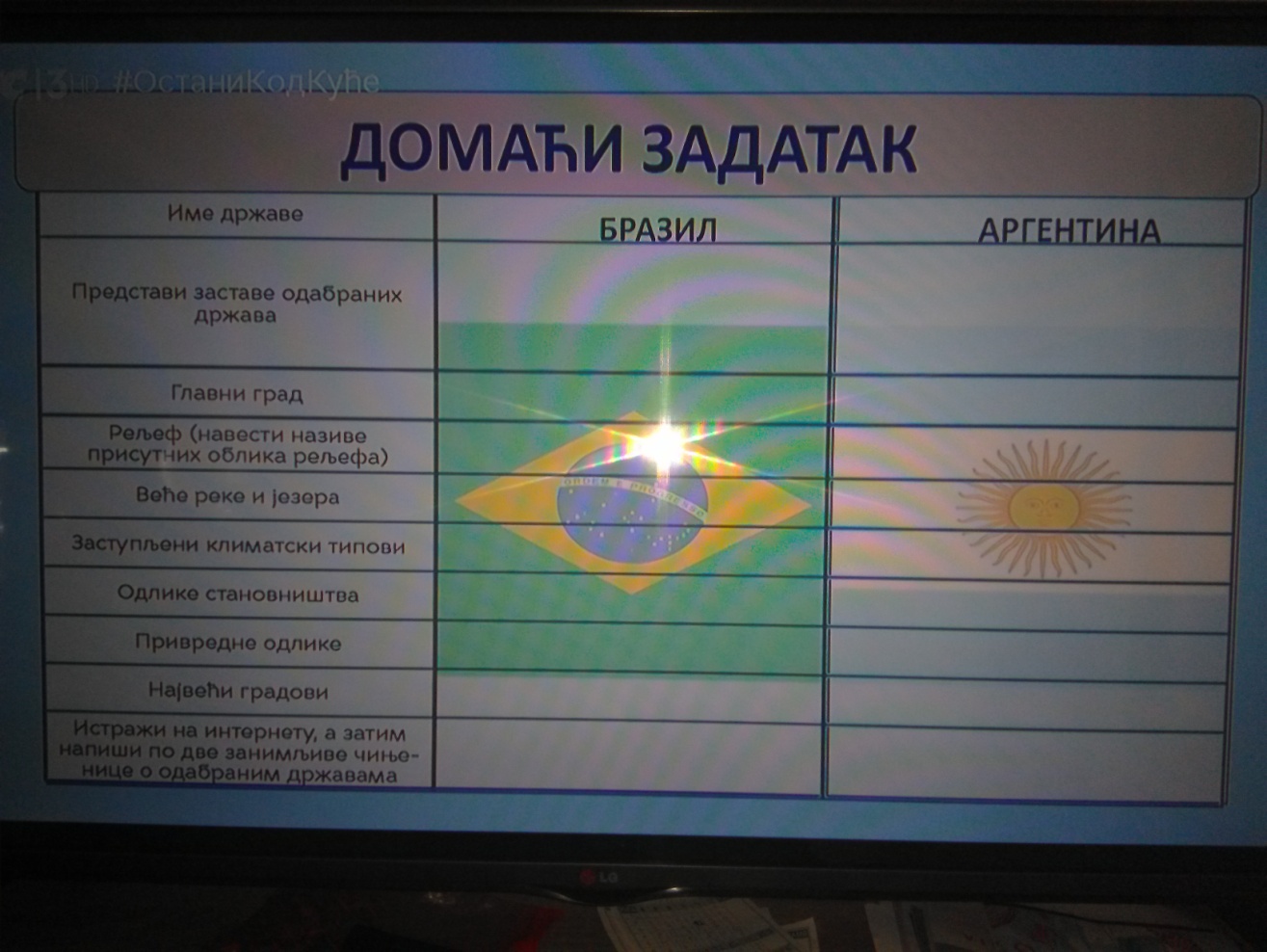 